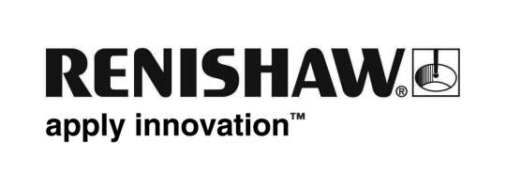 ATOM DX™：微型效能工程科技公司Renishaw推出最小巧的ATOM DX增量式光學尺，可直接從讀頭進行數位輸出而不需要使用龐大介面。這款全新的高效能編碼器解析度小至 2.5 nm，具低細分誤差 (SDE)，且抖動幅度極小。ATOM DX 編碼器以 Renishaw 的 ATOM™ 微型光學尺系列為基礎，ATOM最初於 2014 年推出，並採用最初為 VIONiC™ 和 QUANTiC™ 光學尺系列開發的進階細分技術。ATOM DX 讀頭將這項備受肯定的細分功能，結合了原版 ATOM 系列的進階過濾光學鏡組。讀頭相容於 ATOM 系列的高精度光學尺，提供 20 µm 或 40 µm 刻距的選項。光學尺也可搭配選用的 ADTi-100 (Advanced Diagnostic Tool- 進階診斷工具)和 ADT View 軟體，以提供深入診斷功能，例如遠端監控、訊號大小的視覺與聽覺指示、DRO 輸出、利薩圓圖形輸出，並可以多種常見檔案格式儲存資料ADT適合用於優化編碼器設置，並支援在最嚴苛的應用現場情況下找出錯誤的原因。ATOM DX 光學尺系列是各式 Renishaw 數位光學尺中提供最小系統尺寸的高效能光學尺，同時也是節省最大空間的頂部出口纜線選項。其微型尺寸、數位正交輸出直接來自讀頭，以及 Renishaw 獲市場肯定的過濾光學鏡組，組成了運動系統建置組塊的強大基礎。ATOM DX 光學尺獲得 CE 核准，且在 Renishaw 的嚴格品管流程下製成，並通過 ISO 9001:2008 認證。就像所有的 Renishaw 光學尺一樣，ATOM DX擁有專門的全球銷售與支援網路作為後盾。8 月 21 日至 8 月 24 日，Renishaw 將會在「台北國際自動化工業大展」中展出多種光學尺技術。歡迎參觀我們位於南港展覽館1館1樓的 I1016攤位，以了解更多有關 Renishaw 光學尺的產品資訊，以及 Renishaw 解決客戶量測挑戰的範例。- 完 -